昆八中2021-2022学年度上学期月考二高一生物参考答案一、选择题(本题共40小题，每小题1.5分，共60分。每小题只有一个选项符合题目要求)二、非选择题(本题共4小题，共40分)41.（每空1分，共10分）（1） ⑪叶绿体    ⑩液泡（2）能量    ②线粒体    ⑪叶绿体        （3）⑤中心体（4）⑥核糖体　⑨内质网　③高尔基体（5）遗传和代谢的控制42. （每空2分，共10分）（1）D糖蛋白（2）B磷脂双分子层　　　流动性（3）ａｂｃｄｅ（4）ａ主动运输43. （每空2分，共10分）（1）催化剂种类　H2O2浓度（2）高效性（3）过氧化氢酶数量(浓度)有限（4）H2O2在加热条件下会分解，影响实验结果44、（每空1分，共10分）（1）丙酮酸　（１分）  细胞质基质（１分）（2）②①（１分）　　②④（１分）（3）①③（１分）　①④（１分）　　C6H12O62C3H6O3+少量能量（１分）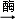 （4）种子在有氧呼吸过程中产生了水（１分）（5）1：3（２分）题号12345678910答案DBBCDCABDD题号11121314151617181920答案DDCADCADBB题号21222324252627282930答案BCCCACBCCD题号31323334353637383940答案DBBCDCDCCA